Підстава: пункт 4-1 постанови Кабінету Міністрів України від 11 жовтня 2016 р. № 710 «Про ефективне використання державних коштів» Обґрунтування на виконання вимог Постанови КМУ від 11.10.2016 № 710:Враховуючи зазначене, замовник прийняв рішення стосовно застосування таких технічних та якісних характеристик предмета закупівлі: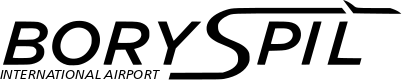 ДЕРЖАВНЕ ПІДПРИЄМСТВО«МІЖНАРОДНИЙ АЕРОПОРТ «БОРИСПІЛЬ» 08300, Україна, Київська обл., Бориспільський район, село Гора, вулиця Бориспіль -7, код 20572069, юридична особа/ суб'єкт господарювання, який здійснює діяльність в окремих сферах господарювання, зазначених у п. 4 ч.1 ст. 2 Закону України «Про публічні закупівлі»Обґрунтування технічних та якісних характеристик предмета закупівлі та очікуваної вартості предмета закупівліОбґрунтування технічних та якісних характеристик предмета закупівлі та очікуваної вартості предмета закупівліПункт КошторисуНазва предмета закупівлі із зазначенням коду за Єдиним закупівельним словникомОчікувана вартість предмета закупівлі згідно річного плану закупівельОчікувана вартість предмета закупівлі згідно ОГОЛОШЕННЯ про проведення відкритих торгівІдентифікатор процедури закупівлі24.61 (2023)Підготовка, перепідготовка та підвищення кваліфікації персоналу за напрямком «Навчання та перевірка знань з питань охорони праці» (Машиніст котка самохідного з рівними вальцями), код ДК 021:2015 - 80510000-2 - Послуги з професійної підготовки спеціалістів 9 000,00 грн. з ПДВ7 500,00грн. без ПДВ UA-2023-05-05-006381-a1Обґрунтування технічних та якісних характеристик предмета закупівліВизначення потреби в закупівлі: Згідно пункту 4 Постанови КМУ від 2 червня 2021 р. № 561 Про внесення змін до Положення про порядок видачі посвідчень тракториста-машиніста.Обґрунтування технічних та якісних характеристик предмета закупівлі: Якісні та технічні характеристики предмета закупівлі визначені з урахуванням реальних потреб підприємства2Обґрунтування очікуваної вартості предмета закупівліОбґрунтування очікуваної вартості предмета закупівлі: Визначення очікуваної вартості предмета закупівлі обумовлено статистичним аналізом загальнодоступної інформації про ціну предмета закупівлі на підставі затвердженої центральним органом виконавчої влади, що забезпечує формування та реалізує державну політику у сфері публічних закупівель, примірної методики визначення очікуваної вартості предмета закупівлі, затвердженої наказом Міністерства розвитку економіки, торгівлі та сільського господарства України від 18.02.2020 № 275. Розрахунок очікуваної вартості предмета закупівлі здійснено відповідно до Положення «Про порядок визначення очікуваної вартості предмета закупівлі» від 17.05.2022 №50-06-1.Обґрунтування обсягів закупівлі: Обсяги визначено відповідно до очікуваної потреби.3Інша інформаціяВ результаті аналізу ринку навчальних закладів, які проводять перепідготовку за напрямком (машиніст котка самохідного з рівними вальцями) знайдено один навчальний заклад а саме, Навчальний центр по підготовці, перепідготовці та підвищенню кваліфікації кадрів м. Біла Церква, який здійснює вказану перепідготовку і на даний час функціонує. Відповідно до Реєстру суб’єктів освітньої діяльності вищезазначений заклад атестований та має ліцензію закладу професійно-технічної освіти. Решта дві організації проводили подібне (аналогічне) навчання в 2021 році відповідно до інформації в «Prozzoro». На даний час зв'язок з ними відсутній.Здійснено пошук, збір та аналіз загальнодоступної відкритої інформації про ціни на момент вивчення ринку.Було проведено моніторинг ринку, направлено запит підприємству, що надає відповідну послугу на наступну електронну пошту: navchalniy_centr@ukr.net Навчальний центр по підготовці, перепідготовці та підвищенню кваліфікації кадрів.Також було враховано досвід аналогічних закупівель інших Замовників (КП Комунальне підприємство "Шляхово-експлуатаційне управління по ремонту та утриманню автомобільних шляхів та споруд на них Деснянського району" м. Києва (договір № 17-09/21П від 17.09.2021р), Комунальне підприємство "КРЕМЕНЧУКВОДОКАНАЛ" Кременчуцької міської ради Кременчуцького району Полтавської області, інформація про які міститься в «Prozorro».№ п/пНайменування ПослугиОдиницявиміруКількістьТехнічні та якісні характеристики предмета закупівлі(Технічна специфікація)1Підготовка, перепідготовка та підвищення кваліфікації персоналу за напрямком «Навчання та перевірка знань з питань охорони праці» (Машиніст котка самохідного з рівними вальцями)людина2Послуги надаються відповідно до чинного законодавства України, а також згідно з наступними нормативними та іншими документами, а саме: пункту 4 Постанови КМУ від 2 червня 2021 року № 561 «Про внесення змін до Положення про порядок видачі посвідчень тракториста-машиніста: посвідчення видається особі, яка пройшла медичний огляд у порядку встановленому МОЗ, а також здобула професійну (професійно-технічну) освіту відповідно до освітньої програми за професіями, що передбачають отримання навичок керування машинами тих категорій, які заявлені на отримання посвідчення, та склала теоретичний і практичний іспити екзаменаційної комісії територіального органу Держпродспоживслужби»